Филиал Муниципальное автономное общеобразовательное учреждение «Прииртышская средняя общеобразовательная школа»- «Верхнеаремзянская средняя общеобразовательная школа им.Д.И.Менделеева»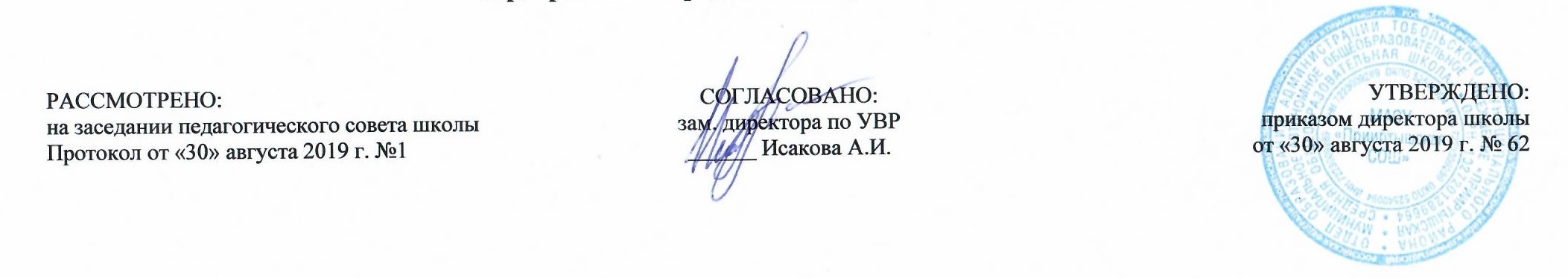 РАБОЧАЯ ПРОГРАММА по литературному чтениюдля 3 классана 2019-2010 учебный годПланирование составлено в соответствии 	ФГОС НОО	Составитель программы: Захарова Надежда Кондратьевна,учитель начальных классов высшей квалификационной категории2019 годс.Верхние АремзяныПланируемые результаты освоения учебного предмета «Литературное чтение»В результате работы по разделу «Виды речевой и читательской деятельности» дети научатся: осознавать значимость чтения для дальнейшего обучения. Понимать цель обучения (удовлетворение читательского интереса и приобретение опыта чтения, поиск фактов и суждений, аргументаций, иной информации);осознанно воспринимать (при чтении вслух и про себя, при прослушивании) содержание различных видов текстов, выявлять их специфику (художественный, научно-популярный, учебный, справочный), определять главную мысль и героев произведения, отвечать на вопросы по содержанию произведения, определять последовательность событий, задавать вопросы по услышанному или прочитанному учебному, научно-популярному и художественному тексту;оформлять свою мысль в монологическое речевое высказывание небольшого объема (повествование, описание, рассуждение) с опорой на авторский текст, по предложенной теме или отвечая на вопрос;вести диалог в различных учебных и бытовых ситуациях обобщения, соблюдая правила речевого этикета, участвовать в диалоге при обсуждении прослушанного/прочитанного произведения;работать со словом (распознавать прямое и переносное значение слова, его многозначностью), целенаправленно пополнять свой активный словарный запас;читать (вслух и про себя) со скоростью, позволяющей осознавать (понимать) смысл прочитанного;читать осознанно и выразительно доступные по объему произведения;ориентироваться в нравственном содержании прочитанного, осознавать сущность поведения героев, самостоятельно делать выводы, соотносить поступки героев с нравственными нормами;ориентироваться в специфике научно-популярного и учебного текста и использовать полученную информацию в практической деятельности;использовать простейшие приемы анализа различных видов текстов: устанавливать причинно-следственные связи и определять главную мысль произведения; делить текс на части, озаглавливать их; составлять простой план; находить простые средства выразительности (сравнение, олицетворение, метафора), определять отношение автора к герою, событию;использовать различные формы интерпретации содержания текстов: интегрировать содержащиеся в разных частях текста детали сообщения; устанавливать связи, не высказанные в тексе напрямую; объяснять (пояснять) их, соотнося с общей идеей и содержанием текста; формулировать, основываясь на тексте, простые выводы; понимать текст, опираясь не только на содержащуюся в нем информацию, но и на жанр, структуру, язык;передавать содержание прочитанного или прослушанного с учетом специфики научно-популярного, учебного и художественного текстов; передавать содержание текста в виде пересказа (полного или выборочного);коллективно обсуждать прочитанное, доказывать собственное мнение, опираясь на текст или собственный опыт;ориентироваться в книге по названию, оглавлению, отличать сборник произведений от авторской книги, самостоятельно и целенаправленно осуществлять выбор книги в библиотеке по заданной тематике, по собственному желанию;составлять краткую аннотацию (автор, название, тема книги, рекомендации к чтению) на литературное произведение по заданному образцу;самостоятельно пользоваться алфавитным каталогом, соответствующими возрасту словарями и справочной литературой.В результате работы по разделу «Виды речевой и читательской деятельности» дети получат возможность научиться: воспринимать художественную литературу как вид искусства;осмысливать эстетические и нравственные ценности художественного текста и высказывать собственное суждение;осознанно выбирать виды чтения (ознакомительное, изучающее, выборочное, поисковое) в зависимости от цели чтения;определять авторскую позицию и высказывать свое отношение к герою и его поступкам;доказывать и подтверждать фактами (из текста) собственное суждение;на практическом уровне овладеть некоторыми видами письменной речи (повествование – создание текста по аналогии, рассуждение – письменный ответ на вопрос, описание – характеристика героя);писать отзыв о прочитанной книге;работать с тематическим каталогом;работать с детской периодикой.В результате работы по разделу «Творческая деятельность» дети научатся: читать по ролям литературное произведение;использовать различные способы работы с деформированным текстом (устанавливать причинно-следственные связи, последовательность событий; дать характеристику героя; составлять текст на основе плана);создавать собственный текст на основе художественного произведения, репродукции картин художников, по серии иллюстраций к произведению или на основе личного опыта.В результате работы по разделу «Творческая деятельность» дети получат возможность научиться: творчески пересказывать текст (от лица героя, от автора), дополнять текст;создавать иллюстрации, диафильм по содержанию произведения;работать в группе, создавая инсценировки по произведению, сценарии, проекты;способам написания изложенияВ результате работы по разделу «Литературоведческая пропедевтика» дети научатся: сравнивать, сопоставлять делать элементарный анализ различных текстов, выделяя два-три существенных признака;отличать прозаический текст от поэтического;распознавать особенности фольклорных форм (сказки, загадки, пословицы)В результате работы по разделу «Литературоведческая пропедевтика» дети получат возможность научиться: сравнивать, сопоставлять, делать элементарный анализ различных текстов, используя ряд литературоведческих понятий (фольклорная и авторская литература, структура текста, герой, автор) и средства художественной выразительности (сравнение, олицетворение, метафора);определять позиции героев и автора художественного текста;создавать прозаический или поэтический текст по аналогии на основе авторского текста, используя средства художественной выразительности (в том числе из текста).Содержание учебного предмета «Литературное чтение»Введение (1 ч)Знакомство с учебником.Самое великое чудо на свете (4 ч)Знакомство с названием раздела.Рукописные книги древней Руси.Первопечатник Иван Федоров.Урок-путешествие в прошлое. Оценка достижений.Устное народное творчество (14 ч)Знакомство с названием раздела.Русские народные песни.Докучные сказки. Сочинение докучных сказок.Произведения прикладного искусства: гжельская и хохломская посуда, дымковская и богородская игрушка.Русская народная сказка «Сестрица Алёнушка и братец Иванушка».Русская народная сказка «Иван-царевич и Серый Волк».Русская народная сказка «Сивка-бурка».Русская народная сказка «Сивка-бурка».Художники-иллюстраторы В. Васнецов и И. Билибин.КВН (обобщающий урок по разделу «Устное народное творчество»).Проект «Сочиняем волшебную сказку. Оценка достижений.».Поэтическая тетрадь 1 (11 ч)Знакомство с названием раздела.Проект «Как научиться читать стихи» (на основе научно-популярной статьи Я. Смоленского).Ф. И. Тютчев. «Весенняя гроза».Ф. И. Тютчев «Листья». Сочинение-миниатюра «О чём расскажут осенние листья».А. А. Фет. «Мама! Глянь-ка из окошка...», «Зреет рожь над жаркой нивой...».И. С. Никитин. «Полно, степь моя, спать беспробудно...».И. Никитин «Встреча зимы».И. З. Суриков. «Детство».И. З. Суриков «Зима». Сравнение как средство создания картины природы в лирическом стихотворении.Путешествие в Литературную страну (обобщающий урок по разделу «Поэтическая тетрадь 1»).Оценка достижений.Великие русские писатели (24 ч)Знакомство с названием раздела.А. Пушкин. Подготовка сообщения «Что интересного я узнал о жизни А.С. Пушкина».А. Пушкин. Лирические стихотворения.А. Пушкин «Зимнее утро».А. Пушкин «Зимний вечер».А. Пушкин «Сказка о царе Салтане…».Рисунки И. Билибина к сказке. Соотнесение рисунков с художественным текстом.И. Крылов. Подготовка сообщения о И.А. Крылове на основе статьи учебника, книг о Крылове.И. Крылов «Мартышка и очки».И. Крылов «Зеркало и Обезьяна».И. Крылов «Ворона и Лисица».М. Лермонтов. Статья В. Воскобойникова. Подготовка сообщения на основе статьи.М. Лермонтов «Горные вершины…», «На севере диком стоит одиноко…».М. Лермонтов «Утёс», «Осень».Л. Толстой «Детство» (из воспоминаний писателя). Подготовка сообщения.Л. Толстой «Акула».Л. Толстой «Прыжок».Л. Толстой «Лев и собачка»..Толстой «Какая бывает роса на траве», «Куда девается вода из моря?». Сравнение текстов.Оценка достижений.Литературный праздник (обобщающий урок по разделу Великие русские писатели).Поэтическая тетрадь 2 (6 ч)Знакомство с названием раздела.Н. Некрасов «Славная осень!..», «Не ветер бушует над бором…».Н. Некрасов «Дедушка Мазай и зайцы».К. Бальмонт «Золотое слово».И. Бунин. Выразительное чтение стихотворение.Развивающий час (урок-обобщение по разделу «Поэтическая тетрадь 2»). Оценка достижений.Литературные сказки (8 ч)Знакомство с названием раздела.Д. Мамин-Сибиряк «Алёнушкины сказки» (присказка).Д. Мамин-Сибиряк «Сказка про храброго Зайца-Длинные Уши, Косые Глаза, Короткий Хвост».В. Гаршин «Лягушка-путешественница».В. Одоевский «Мороз Иванович».Оценка достижений. Контрольная работа. КВН (обобщающий урок по I части учебника).Были и небылицы (10 ч)Знакомство с названием раздела.М. Горький «Случай с Евсейкой».К. Паустовской «Растрёпанный воробей». А. Куприн «Слон». Урок-путешествие по разделу «Были-небылицы». Оценка достижений.Поэтическая тетрадь 1 (6 ч)Знакомство с названием раздела. С. Чёрный «Что ты тискаешь утёнка?..».С. Чёрный «Воробей», «Слон».А. Блок «Ветхая избушка».А. Блок «Сны», «Ворона».С. Есенин «Черёмуха».Урок-викторина по разделу «Поэтическая тетрадь 1». Оценка достижений.Люби живое (16 ч)Знакомство с названием раздела.М. Пришвин «Моя Родина». Заголовок-«входная дверь» в текст. Сочинение на основе художественного текста.И. Соколов-Микитов «Листопадничек».В. Белов «Малька провинилась».В. Белов «Ещё раз про Мальку».В. Бианки «Мышонок Пик».Б. Житков «Про обезьянку».В. Дуров «Наша Жучка».В. Астафьев «Капалуха».В. Драгунский «Он живой и светится».Урок-конференция «Земля-наш дом родной» (обобщающий урок по разделу «Люби живое»).Оценка достижений.Поэтическая тетрадь 2 (8 ч)Знакомство с названием раздела.С. Маршак «Гроза днём», «В лесу над росистой поляной…».А. Барто «Разлука».А. Барто «В театре».С. Михалков «Если». «Рисунок».Е. Благинина «Кукушка», «Котёнок».«Крестики-нолики» (обобщающий урок по разделу «Поэтическая тетрадь 2»).Оценка достижений.Собирай по ягодке — наберешь кузовок (12 ч)Знакомство с названием раздела.Б. Шергин «Собирай по ягодке-наберёшь кузовок». Особенность заголовка произведения.А. Платонов «Цветок на земле».А. Платонов «Ещё мама».М. Зощенко «Золотые слова».М. Зощенко «Великие путешественники».Н. Носов «Федина задача».Н. Носов «Телефон».В. Драгунский «Друг детства».Урок-конкурс по разделу «Собирай по ягодке-наберёшь кузовок». Оценка достижений.По страницам детских журналов «Мурзилка» и «Веселые картинки» (8 ч)Знакомство с названием раздела.Л. Кассиль «Отметки Риммы Лебедевой».Ю. Ермолаев «Проговорился».Ю. Ермолаев «Воспитатели».Г. Остер «Вредные советы».Г. Остер «Как получаются легенды».Р. Сеф «Весёлые стихи».Читательская конференция «По страницам детских журналов» (обобщающий урок). Оценка достижений.Зарубежная литература (8 ч)Знакомство с названием раздела. Мифы Древней Греции..Г.Х. Андерсен «Гадкий утёнок».Развивающий час по теме «Зарубежная литература».«Брейн-ринг» (обобщающий урок за курс 3 класса).Тематическое планирование №Название темыКол- во часовРаздел: Введение11Знакомство с учебником. Содержание. Словарь12Раздел: Самое великое чудо на свете4 ч1Знакомство с названием раздела.12Рукописные книги древней Руси. 13Первопечатник Иван Фёдоров.14Урок-путешествие в прошлое. Тест № 1 по теме «Самое великое чудо на свете». Оценка достижений.13Раздел: Устное народное творчество14 ч1Знакомство с названием раздела.12Русские народные песни.13Докучные сказки. Сочинение докучных сказок.14Произведения прикладного искусства: гжельская и хохломская посуда, дымковская и Богородская игрушка.15Русская народная сказка «Сестрица Алёнушка и братец Иванушка».16Русская народная сказка «Сестрица Алёнушка и братец Иванушка».17Русская народная сказка «Иван царевич и серый волк».18Русская народная сказка «Иван царевич и серый волк».18Русская народная сказка «Иван царевич и серый волк».18Русская народная сказка «Сивка-бурка».18Русская народная сказка «Сивка-бурка».18Художники-иллюстраторы В. Васнецов и И. Билибин.18КВН (обобщающий урок по разделу «Устное народное творчество»)Тест №2  по теме «Устное народное творчество».114Проект «Сочиняем волшебную сказку». Оценка достижений.14Раздел: Поэтическая тетрадь 111 ч1Знакомство с названием раздела.12Проект «Как научиться читать стихи» (на основе научно-популярной статьи Я. Смоленского).13Тютчев «Весенняя гроза»14Ф. Тютчев «Листья». Сочинение-миниатюра «О чём расскажут осенние листья».15А. Фет «Мама! Глянь-ка из окошка…», «Зреет рожь над жаркой нивой…».16И. С. Никитин «Полно, степь моя, спать беспробудно …»17И. С. Никитин «Встреча зимы».18И.З. Суриков «Детство».19И. Суриков «Зима». Сравнение как средство создания картины природы в лирическом стихотворении.110И. Суриков «Зима». Сравнение как средство создания картины природы в лирическом стихотворении.110Путешествие в Литературную страну (обобщающий урок по разделу «Поэтическая тетрадь 1»)111Оценка достижений.15Раздел: Великие русские писатели24 ч1Знакомство с названием раздела.12Пушкин. Подготовка сообщения «Что интересного я узнал о жизни А.С. Пушкина».13А. Пушкин. Лирические стихотворения.14А.С.Пушкин «Зимнее утро».15А.С.Пушкин «Зимний вечер»16А.С.Пушкин «Сказка о царе Салтане …17А.С.Пушкин «Сказка о царе Салтане …18А.С.Пушкин «Сказка о царе Салтане …19А.С.Пушкин «Сказка о царе Салтане …110Рисунки И. Билибина к сказке. Соотнесение рисунков с художественным текстом.111И. Крылов. Подготовка сообщения о И.А. Крылове на основе статьи учебника, книг о Крылове.112И.А. Крылов «Мартышка и очки».113И.А. Крылов «Зеркало и Обезьяна».114И.А. Крылов «Ворона и Лисица».115М.Ю. Лермонтов. Статья В. Воскобойникова. Подготовка сообщения о Лермонтове  на основе статьи.116М.Ю. Лермонтов «Горные вершины», «На севере диком стоит одиноко…».116М.Ю. Лермонтов «Утёс», «Осень».116Л. Толстой «Детство» (из воспоминаний писателя). Подготовка сообщения.119Л.Н. Толстой «Акула».120Л.Н. Толстой «Прыжок».121Л.Н. Толстой «Лев и собачка».122Л.Н. Толстой«Какая бывает роса на траве», «Куда девается вода из моря?». Сравнение текстов.123Оценка достижений.124Литературный праздник (обобщающий урок по разделу «Великие русские писатели»). Тест № 4 по теме «Великие русские писатели».16Раздел: Поэтическая тетрадь 26 ч1Знакомство с названием раздела12Н. Некрасов «Славная осень!..», «Не ветер бушует над бором…».13Н. А. Некрасов «Дедушка Мазай и зайцы».14К. Бальмонт «Золотое слово».15И. Бунин «Полевые цветы», «Густой зеленый ельник у дороги».16Развивающий час (урок-обобщение по разделу «Поэтическая тетрадь2»). Оценка достижений. Тест № 5 по теме «Поэтическая тетрадь 2»17Раздел: Литературные сказки8 ч1Знакомство с названием раздела.12Д. Мамин -Сибиряк «Алёнушкины сказки» (присказка).13Д. Мамин-Сибиряк «Сказка про храброго Зайца -Длинные Уши, Косые Глаза, Короткий Хвост».14В. Гаршин «Лягушка-путешественница».15В. Гаршин «Лягушка-путешественница».16В.Ф. Одоевский «Мороз Иванович».17В.Ф. Одоевский «Мороз Иванович».18Оценка достижений. Контрольная работа. КВН (обобщающий урок по I части учебника).18Раздел: Были и небылицы10 ч1Знакомство с названием раздела.12М. Горький «Случай с Евсейкой».13М. Горький «Случай с Евсейкой».14К.Г. Паустовский «Растрёпанный воробей».15К.Г. Паустовский «Растрёпанный воробей».16К.Г. Паустовский «Растрёпанный воробей».17А. Куприн «Слон».18А. Куприн «Слон».19А. Куприн «Слон».110Урок-путешествие по разделу «Были-небылицы». Оценка достижений. Тест №7 по теме «Были–небылицы».19Раздел: Поэтическая тетрадь 16 ч1Знакомство с названием раздела. С. Чёрный «Что ты тискаешь утёнка?..».12С. Чёрный «Воробей», «Слон».13А. Блок «Ветхая избушка».14А. Блок «Сны», «Ворона».15С. Есенин «Черёмуха».16Урок-викторина по разделу «Поэтическая тетрадь 1». Оценка достижений. Тест № 8 по теме «Поэтическая тетрадь 1»110Раздел: Люби живое16 ч1Знакомство с названием раздела.12М. Пришвин «Моя Родина». Заголовок -«входная дверь» в текст. Сочинение на основе художественного текста.13И. Соколов-Микитов «Листопадничек».14И. Соколов-Микитов «Листопадничек».15В. Белов «Малька провинилась».16В. Белов «Ещё раз про Мальку».17В. Бианки «Мышонок Пик».18В. Бианки «Мышонок Пик».19В. Бианки «Мышонок Пик».110Б. Житков «Про обезьянку».111Б. Житков «Про обезьянку».112Б. Житков «Про обезьянку».113В. Астафьев «Капалуха».114В. Драгунский «Он живой и светится…».115Урок-конференция «Земля -наш дом родной» (обобщающий урок по разделу «Люби живое»).116Оценка достижений.111Раздел: Поэтическая тетрадь 28 ч1Знакомство с названием раздела.12С. Маршак «Гроза днём», «В лесу над росистой поляной…».13А. Барто «Разлука».14А. Барто «В театре».15С. Михалков «Если», «Рисунок».16Е. Благинина «Кукушка», «Котёнок».17«Крестики-нолики» (обобщающий урок по разделу «Поэтическая тетрадь2»). 18Тест № 10 по теме «Поэтическая тетрадь 2»112Раздел: Собирай по ягодке — наберешь кузовок12 ч1Знакомство с названием раздела.12Б. Шергин «Собирай по ягодке -наберёшь кузовок». Особенность заголовка произведения.13А. П. Платонов «Цветок на земле»14А. Платонов «Цветок на земле».15А. Платонов «Ещё мама».16А. Платонов «Ещё мама».17М. Зощенко «Золотые слова».18М. Зощенко «Великие путешественники».19Н. Носов «Федина задача».110Н. Носов «Телефон».111В. Драгунский «Друг детства».112Урок-конкурс по разделу «Собирай по ягодке -наберёшь кузовок». Оценка достижений. Тест №11 по теме «Собирай по ягодке – наберёшь кузовок».113Раздел: По страницам детских журналов «Мурзилка» и «Веселые картинки»8 ч1Знакомство с названием раздела.12Л. Кассиль «Отметки Риммы Лебедевой».13Ю. Ермолаев «Проговорился».14Ю. Ермолаев «Воспитатели».15Г. Остер «Вредные советы».16Г. Остер «Как получаются легенды».17Р. Сеф «Весёлые стихи».18Читательская конференция «По страницам детских журналов» (обобщающий урок). Оценка достижений. Тест № 12 по теме «По страницам детских журналов».114Раздел: Зарубежная литература8 ч1Знакомство с названием раздела. Мифы Древней Греции.12Мифы Древней Греции.13Мифы Древней Греции.14Г.Х. Андерсен «Гадкий утёнок».15Г.Х. Андерсен «Гадкий утёнок».16Г.Х. Андерсен «Гадкий утёнок».17Развивающий час по теме «Зарубежная литература».18Обобщающий урок за курс 3 класса. «Брейн - ринг».1Итого136